Beste scouters! Wees paraat want het nieuwe scoutsjaar staat voor de deur! Wij, de leiding, hebben er alvast zin in en kijken ernaar uit om er weer een super-mega-top-jaar van te maken! Benieuwd wat er weer allemaal te beleven valt? Neem dan snel een kijkje en ontdek welke avonturen je zal meemaken! De groepsleidingGroepsleiding, wat is dat nu? Wel, bij dringende of belangrijke zaken kan je altijd bij de groepsleiding terecht. Zij zullen jullie helpen om eventuele problemen op te lossen. Dit scoutsjaar zijn er enkele veranderingen binnen de groepsleiding. Vanaf nu bestaat de groepsleiding uit Laura De Vilder (groepsleidster), Hanne Vogelaers (groepsleidster) en Dinah Kerrami (groepsleidster). De groepsadministratieVia de groepsadministratie kunnen we jullie op de hoogte houden van de gebeurtenissen in de scouts. Om deze communicatie vlot te laten verlopen is het belangrijk om jullie zo snel mogelijk in te schrijven en na te kijken of je e-mail adres klopt. Dit kunnen jullie doen op de startdag. Ben je toch nog niet zeker of je je meteen wilt inschrijven, geen zorgen! Je kan je nog tot en met 18 oktober inschrijven. Mijn scoutsdas steekt nog in de was … De scouts is een groepsgebeuren. Om dit mee uit te dragen, is ieder lid verplicht om elke vergadering in orde te zijn met zijn of haar uniform! D.w.z.: Kapoenen dragen een das en een groene T-shirt, en alle andere leden zijn voorzien van een das en een scoutshemd (groene T-shirt is voor hen niet meer verplicht). De T-shirts worden op bestelling verkocht en de dassen worden voor de vergaderingen vanaf 13u30 en na de vergadering vanaf 17u00 verkocht.De jaarkalenderHieronder staan alle belangrijke scoutsactiviteiten nog even opgesomd. Vergeet deze zeker niet in de agenda op te schrijven!Aanwezigheid – da’s top!Vanaf dit jaar gaan we wat in het oog houden hoe vaak onze leden naar de scouts komen. We vragen om toch zeker 10 keer een vergadering meegedaan te hebben zodat we onze leden zeker goed genoeg kennen voordat we op kamp vertrekken. Laat graag ook even iets aan de takverantwoordelijk weten bij afwezigheid dan weten we voor hoeveel leden we een vergadering moeten plannen!EHBV - Eerste hulp bij vragenVragen, opmerkingen of suggesties? Je kan jouw takleiding steeds bereiken!Voor dringende zaken kan je altijd terecht bij de groepsleiding via scoutsvossem@outlook.comWoutersGroepsleidingWOUTERSFebruari – maartZA 13 februari: vandaag proberen we op onze manier het corona virus te verslagen…. Alles wat je hiervoor nodig hebt is een zaklamp en goede nachtogen! Vandaag spelen we het corona – vaccin spelVergadering van 19-21u.ZA 20 februari: Dit is ons dorp, onze straten en ons café ‘de Congo’, wij dulden hier geen indringers. Vandaag gaan we dan ook de strijdt aan met jullie in onze battle of the streetgangs. Vergadering van 14-17u.ZA 27 februari: de weg zoeken in den donker oei oei zie maar dat jullie jullie zaklampen niet vergeten want vandaag gaan we op reflectortocht!Vergadering van 19-21u.ZA 13 maart: ‘wat zeg je?, ik hoor u ni goed, herhaal dat nog eens ajb!’ Door die groepen van 10 is het toch moeilijk om te communiceren hè? Vandaag proberen we dit corona proof op te lossen in ons ooooh wat hoor ik daar bosspel!Vergadering van 14-17u.ZA 20 maart: wie heeft de skilz en wie heeft de kennis? Dit komen we allemaal te weten in onze escaproom!Vergadering van 19- 21u.(Zie maar dat jullie er op tijd uit geraken he )ZA 27 maart: wie kent er de juiste antwoorden op onze vragen en verzamelt zo de meeste punten?Loop je rot vergadering van 14-17u.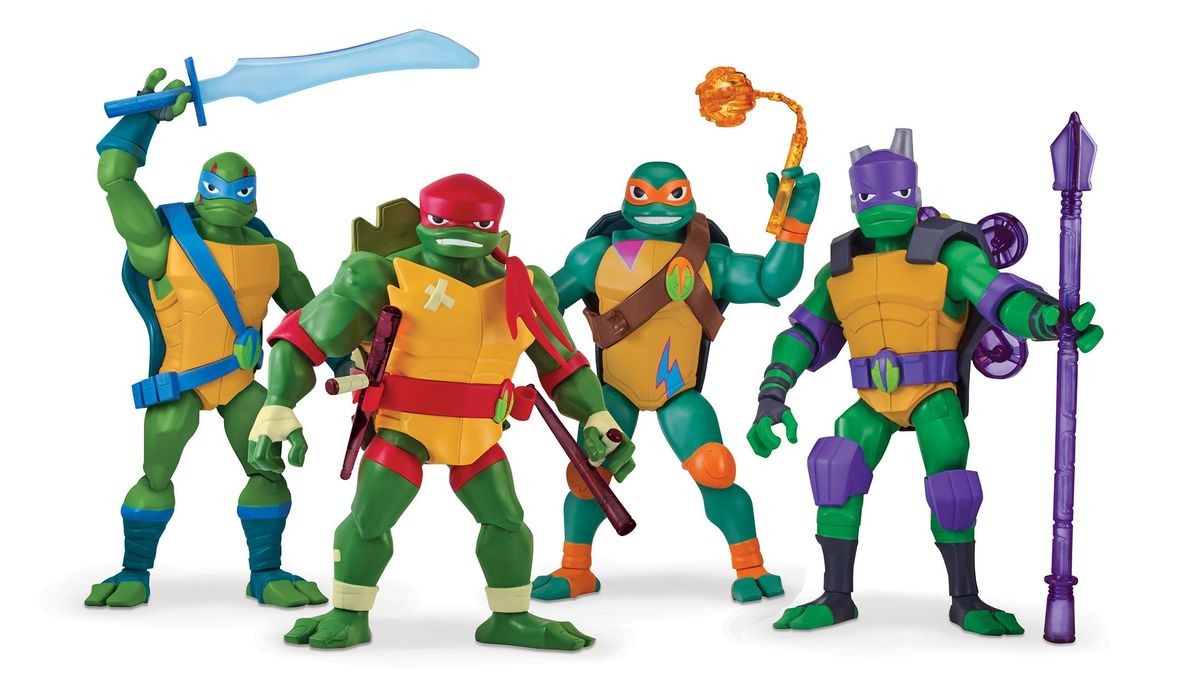 GITTE        BENTE      XENO      JORENVoorwoord-Woutersdata activiteitomschrijvingJuli 15-25 juliKampBente Vander HulstTAKVERANTWOORDELIJKE0470 03 74 59bente.vander.hulst@telenet.beJoren Van den Bosch0468 32 60 02joren.vd.bosch@gmail.comXeno Robeet0489 38 83 03xeno.robeet@gmail.comGitte Mariëns0468184500gitte.mariens.ka@gmail.comLaura De VilderGROEPSLEIDSTER0471 70 84 98laura.devilder@hotmail.com scoutsvossem@outlook.comHanne VogelaersGROEPSLEIDSTER0491 50 56 47hanne.vogelaers@outlook.comDinah KerramiGROEPSLEIDSTER0472 58 55 86dinah.k@hotmail.com